1. Повторить альтерированные виды dur и moll (осознать и запомнить логику появления и «вычисления» альтерированных ступеней в dur и moll).2. Выполнить итоговую работу по интервалам в тональности. Сыграть под аудиозапись аккомпанемента (в приложении) последовательность интервалов в тональности. Обязательное задание для всех — на фотографии первые 3 строки.В вашем исполнении — только строчки с обозначениями интервалов и записью ритма, в котором их нужно играть. Аккомпанемент — партия фортепиано будет звучать в записи. Ваша задача играть в указанном направлении указанные интервалы по ступеням натурального e-moll, соблюдая ключевые знаки (только фа#), не добавляя ничего больше! Там, где появляются ум и ув интервалы (в самом конце), нужно построить их в гармоническом виде e-moll.Внимательно смотрите на ступень, от которой нужно строить интервал и направление (стрелка), в котором этому интервалу следует двигаться. Шаг секвенций всегда секундовый (перемещаемся с заданным интервалом всегда поступенно вверх или вниз), даже если есть паузы — их считаем и продолжаем движение со следующей ступени.В аккомпанементе — только восьмые, и в вашей партии — только восьмые. Но в вашей партии еще есть паузы, их нужно соблюдать. В целом, должно получиться диссонантное, но мягкое звучание, которое в каких-то точках приходит к консонансам и в эти моменты тональность звучит достаточно ясно. Подробнее все показываю и рассказываю на видеоуроке.В приложении фото нот работы (их нужно распечатать - только первый листок или 2, если планируете играть продолжение) и 2 варианта аудиозаписи:1. Укороченный — обязательный для всех. Исполняем только три строки (каждая строка - это 2 нотоносца - партия фортепиано и на «нитке» - обозначения интервалов - ваша партия). Сразу напишу, что отдельно партию фортепиано слушать неинтересно - там по большей части остинатное повторение одной и той же звуковысотной формулы. Художественную ценность она приобретает только в сочетании с мелодией из заданных интервалов, которую будете исполнять вы. 2. Полный вариант от начала до конца — для смелых. Если замахнетесь на этот вариант, знайте, что там происходит смена тональностей. Внизу интервалы объединены квадратной скобкой и буквенным обозначением указана тональность, в которой нужно их строить. Все тональности — с маленькой буквы, значит все минорные.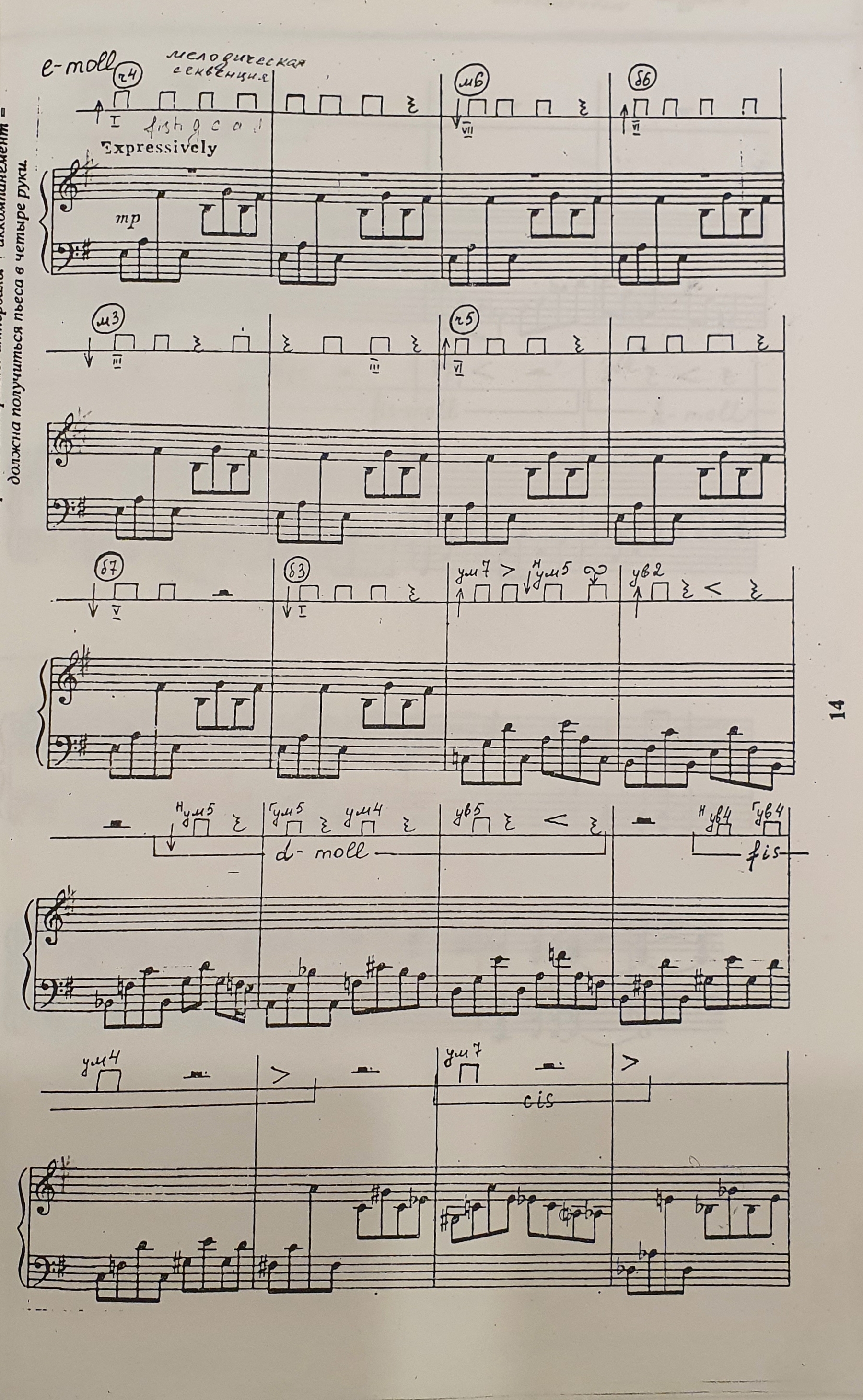 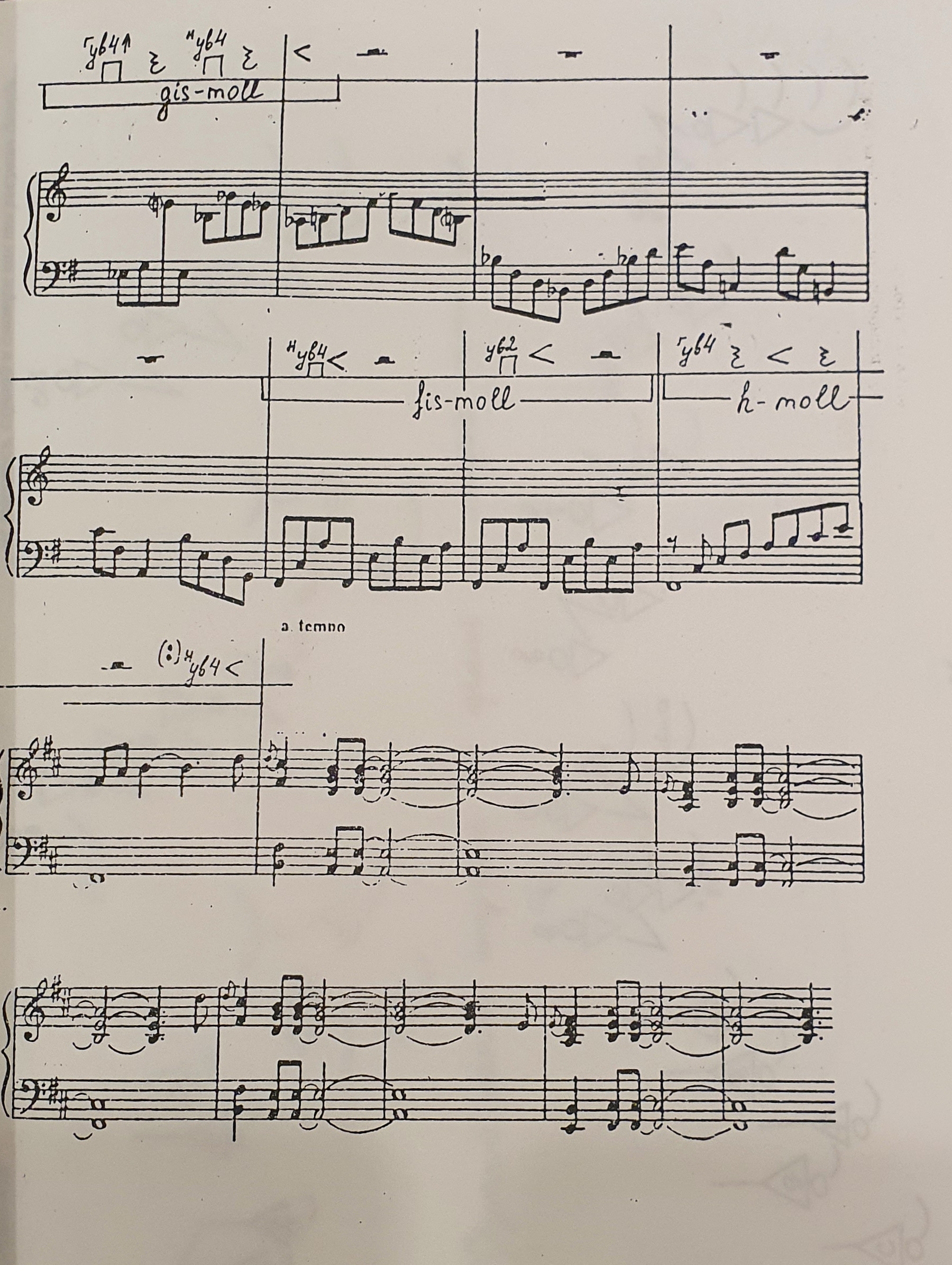 